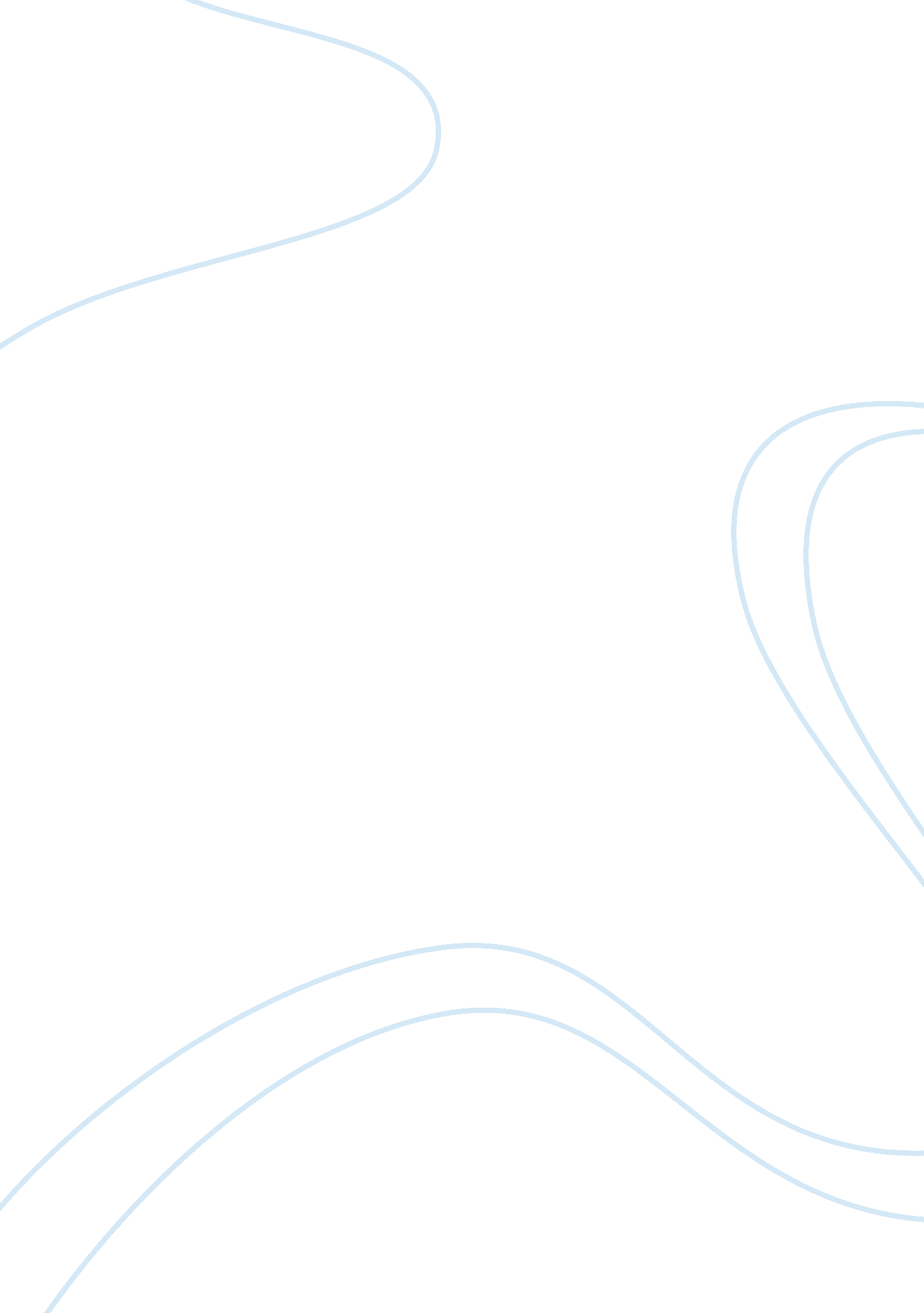 Reasoning behind these varying views of strategy commerce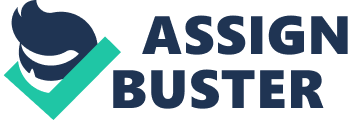 Contents Decision: Strategy is an over-arching sphere in concern which encompasses several Fieldss of survey. Strategy has made its presence felt outside the window glass of strictly concern surveies. Such has resulted in the survey of this subject from changing point of views – economic, sociological, psychological. Besides, within the field of concern itself there are switching positions as to how to see the topic. Such is exemplified in Mintzberg ‘ s ( 1985 and 1999 ) work. To earn a greater deepness of cognition as to the grounds why so many dissensions exist, this survey identifies the range of concluding behind these changing positions of scheme. This has been carried out by critically analyzing the chief work upon the strategic field and besides by analyzing the usage of theories within these point of views. It has been found that this general dissension as to what scheme is lies with the fact that this subject is excessively wide to incorporate a steady, rounded model or agreed upon definition or way. As such, it can be surmised that the field of strategic direction is still in a phase prior to adulthood. That is, there is still much to be learnt about this absorbing and all important managerial activity. Table of Contentss: Introduction _________________________________________________Page 3 Internal & A ; External Fit _________________________________________Page 5 Prescriptive & A ; Descriptive Approaches ___________________________ Page 6 Economic & A ; Sociological Perspectives _____________________________ Page 8 Psychological View ____________________________________________ Page 12 Deliberate & A ; Emergent Strategies ________________________________ Page 13 Conclusion___________________________________________________ Page 14 Bibliography_________________________________________________ Page 15 There are many definitions about scheme. Of which, the importance of scheme is agreed. However there is no 1 agreed upon set of footings or definitions so as to explicate what scheme really is. “ Of all the constructs in direction, scheme is the 1 that attracts most attending and generates the most contention. Almost everyone agrees that it-is of import. Almost no one agrees on what it is ” Magretta ( 2003 ) . Scheme applies to more than merely the concern field. A scheme is a usher which sets steps and aims in topographic point, in order to carry through universally agreed upon ends relevant to the parties involved. With respect concern, scheme must be created so that an reply to the inquiry – What must directors make, and do peculiarly good, to do the company a victor in the game of concern? – may be discovered. However, such can non get down to explicate scheme or offer ground why there are so many differing sentiments go arounding around this enormously of import facet of concern. For case, even the ability to specify scheme causes upset. There is no universally agreed upon definition. There are many well-respected concern minds who each have devised definitions of scheme. Michael Porter, the world-renowned mind on company scheme and the fight of states, defines scheme as “ aˆ¦the creative activity of a alone and valuable place, affecting a different set of activities ” ( Porter, 1996 ) . Henry Mintzberg, the internationally famed academic/author on concern and direction, defines scheme as ‘ a form in a watercourse of determinations ‘ ( Mintzberg, 2007 ) . In Johnson, Whittington and Scholes ‘ text edition, Exploring Strategy, a text in its 9th edition adding to its ill fame and wide-spread usage, scheme is defined as “ the long-run way of an administration ” ( Johnson et al, 2011 ) . Quite merely, it is really hard to trap the kernel of scheme into a concise sentence or definition. As such, this fuels the dissension as to what scheme is. Strategic direction is-an highly of import field of survey which draws upon many different subjects ( Dobbin and Baum, 2000 ) . Business and the environment in which it operates have changed drastically in recent old ages. For case, taking three big planetary forces – liberalization, globalization and e-commerce – it-is evident they greatly influence determinations environing scheme as a consequence of rapid motions with ever-changing lead times, merely to advert but a few. Having to grok and later cover with this whole host of issues, directors and executives must hesitate and take note of the theory and pattern of the strategic art. The concern of concern scheme can be by and large agreed upon by scheme authors – scheme seeks to fit the internal capablenesss of the company with the external conditions prevalent ( Kay, 2000 ) . Scheme is composed of a mission, visions, and values. Within these an administration lays out at that place long term aims ( mission ) , the future mentality signalling where stakeholders want to see the administration, degree of market portion, image of its trade name etc ( vision ) and the procedures intended for usage so that the mission will be completed ( values ) . The composing of scheme and the path to be taken in order to fulfill the mission come under much dissension. There are a broad array of attacks, theories and schools which offer positions toward scheme formation. It is here that a big grade of dissension occurs. To seek to turn to this inquiry I will look to critically analyze the followers: The function of internal fit versus external tantrum The perspective attack versus the descriptive attack Economic attacks to scheme versus sociological attacks The psychological position, and The deliberate vs. emergent scheme continuum. Internal and External Fit: Whittington ( 2001 ) has attempted to piece four classs of scheme based upon old ages of published strategic theories. The classicist and evolutionary attacks are first-class get downing points to the dissensions over internal or external leading of scheme. The predominating attack in the 1960s is characterised in the classicist attack. Chandler and Ansoff are advocators of this planning-dominated, logical, rational, top-down attack to scheme formation. The focal point here was to maximize net income and trust in the capacity of directors to carry through this. As such, it-is-an internally goaded system where scheme is seen as accomplishing the indispensable tantrum between internal strengths and failings and eventual menaces and chances. The schemes adopted seek to derive advantage at competitory degrees, through the likes of cost leading and merchandise distinction, and corporate degrees, by prosecuting policies of perpendicular integrating, variegation and multi-nationalisation. These economic internal parts allow an administration to derive competitory advantage ( Douma and Schreuder, 2002 ) . In contrast, administrations may seek to derive competitory advantage with an external position towards the market. This relates in portion to the evolutionary attack ( Whittington, 2001 ) . Directors are viewed as incapable of maintaining gait with the close perfect efficiency of markets to procure net incomes. As such, industry analyses are conducted to detect the chances and menaces present. Porter ‘ s ( 1979 ) five forces offer a thorough attack for transporting out such elaborate industry analyses. Porter ( 1996 ) supports the market orientation and explains that an administration ‘ s ability to accomplish tantrum by uniting activities instead than constructing competitory advantage, which can by copied by rivals, will let the bringing of greater value to consumers and finally success. However, the combination of both Porter and the evolutionary position does non fit harmoniously, as few theories normally do when discoursing scheme. Porter explains that positioning is of critical importance to administrations so that they can run into the demands of necessary consumers. In contrast, the evolutionary position positions the market gloomily ; anticipating it to move in a hostile and unpredictable mode. The altering positions of scheme between inward-to-outward orientation is explicated by Hoskisson et Al ( 1999 ) . Hoskisson ‘ s work explains these pendulum swings as developments in strategic direction which changes the focal point of research and finally allows for “ enriching the field ‘ s entire organic structure of cognition ” . The Prescriptive and Descriptive Approaches: Mintzberg, Lampel and Ahlstrand ( 1999 ) discuss 10 ‘ schools ‘ of scheme procedure in their book Strategy Safari. These comprise of three normative schools and seven descriptive schools. Prescriptive focal points on the upper echelons of direction battle in the decision-making procedure. Hence, subordinates merely follow the dictates of their higher-ups. In contrast, the descriptive school moves the decision-making procedure down the rounds of the hierarchy ladder so that scheme formation encourages more organisation-wide engagement. As such, the signifiers of scheme developed differ. The normative attack pays attending to the procedure in which scheme is formed with a high grade of accent on planning and the result concentrating on public presentation. The design school is the first of Mintzberg ‘ s scheme schools. This depicts scheme as a mental procedure of detecting strengths, failings, menaces and chances ; deducing competences and/or success factors and following a ‘ best-fit ‘ scheme. Mintzberg recognises this-as the most influential position of the strategy-formation procedure ( Mintzberg et al, 1999 ) . As Pelling ( 2004 ) critically argues, nevertheless, possibly its success is due to Harvard ‘ s desire to learn “ the art of persuasion by showing negotiated truths as if they were scientifically justified ” . The design school acts as an of import beginning for the building of scheme. It has non been developed in great adequate deepness, yet has acted as a stepping rock for a figure of other strategic schools – both the planning and entrepreneurial schools draw from design. Mintzberg himself criticises the school, mentioning jobs with the separation of preparation and execution. Besides, the normative usage of SWOT analysis for scheme formation is-a unsafe thought. As Pelling ( 2004 ) writes, “ Person utilizing SWOT in this manner is hence merely every bit much a myth-maker and story-teller as an analyst. ” To look to the usage of a SWOT analysis for an intangible administration in the modern concern universe would be entirely unneeded. How, for case, could such be carried out on the likes of Amazon. com? Haberburg ( 2000 ) argues that “ sorting a house ‘ s properties baldly as strengths and failings, and disregarding everything in between, we risk flinging of import information about countries where its resources might be a beginning of advantage if they were merely developed a small farther. ” In contrast, the descriptive subdivision topographic points accent on the content of scheme. It is-a more functional-level concern insofar as the procedure of decision-making is far less relevant than the content decided upon. Besides, it-is understood that at the lower-echelon degree at which descriptive planning is used, there is greater likeliness of daily, month-to-month fluctuations. In get bying with this it-is understood that the program itself is apt to alter. I will discourse the constellation school as a instance of best pattern. This school extracts elements from many others to organize a position that there is the possibility of integrating between all. Mintzberg ( 1999 ) explains what this school seeks to accomplish: “ while the procedure of scheme devising may put out to alter the way in which an administration is traveling, the ensuing schemes stabilise the way ” . As such, it could be seen as a signifier of strategic pick which reflects the life-cycle and operating environment of the administration due to the alterations it accepts and naturalises. Another portion of this strategic attack follows the work of Khandwalla ( 1970 ) whereby effectivity may be attributed to “ the inter-correlations among several properties ” . Such construction seems to keep true as it-is construction which follows scheme. The installing of scheme which establishes the construction allows for the synergism of preparation and execution while besides leting similar concern maps the chance to organize. This strategic attack will besides let for the necessary alterations over clip in response to environmental, structural or any other alterations. The constellation theoretical account portions change elements of its scheme thought with Lewin ( 1946 ) whereby alteration is planned and behavior shifted so as to accomplish a coveted result. In an organizational context, such a procedure allows for alteration to the position quo so as to change and later normalise new behaviors therefore accomplishing successful change to new administration civilizations, reward systems or constructions. Economic and Sociology Positions: On a broader facet as to the dissensions about what scheme is, there are a host of issues stemming from the overall way of scheme. Strategy acts upon different degrees – corporate, concern, operational. In this case, scheme ‘ s environmental mentality sing purpose and range is discussed. That is, does scheme follow an economic or sociological jussive mood? Strategy, strictly economic based, prioritises organizational efficiency ; scheme, strictly sociologically based, offers to explicate that administrations are all about power. This is-an of import inquiry because theories, mechanisms and waies are shaped consequently. I will now discourse the parts of each point of view and refer to theories as portion of each. . To get down, there are different point of views from these positions. The economic strategic stance explores efficiency organize the position of the house ( Dobbin and Baum, 2000 ) . The methodological jussive mood is to develop necessary theories sing the optimum usage of scheme based upon worked illustrations. As such, the strategic theoretician seeks to explicate the success of scheme prior to its acceptance into pattern. This behavior is fuelled by competition and the demand of efficiency. In contrast, the sociological point of view lies outside of the administration looking at the consequence of efficiency upon the corporate landscape ( Dobbin and Baum, 2000 ) . As such, the end is to explicate context and history upon direction attacks after they ‘ re in usage with the incorporation of multivariate theoretical accounts. The economic parts to scheme make non organize one concise form ; alternatively they impact upon scheme at concern degree ( competition scheme ) and corporate degree. Economic parts, nevertheless, are made clearer when highlighted in tandem with existent information administrations need and existent determinations required to be made. Therefore, several stairss involved in strategic planning are used to show economic parts ( Douma and Schreuder, 2002 ) . Strategy is seen to take both an outward and inward position of the administration. Industry analysis is conducted, ab initio based on Bain ‘ s ( 1951 ) industrial administration ( IO ) with ulterior patterned advance to Porter ‘ s five forces theoretical account. Bain ‘ s IO paradigm explained behavior as a determinate of public presentation with the theoretical account – construction determines behavior ; behavior determines public presentation. The dilution of lucidity to the way of causing paved the manner for Porter ‘ s theoretical account picturing the forces that drive industry competition. Administrations differ in this-aspect along cardinal variables such as R & A ; D and pricing. Rumelt ( 1991 ) finds these differences between houses in the same industry to be of greater importance than differences between industries. His-argument: if construction were to find behavior, there would be no difference between houses in the same industry. This ground led to Porter ‘ s theoretical account. Having determined construction, competition and profitableness through analysis, competitory advantage is sought through the usage of competitory scheme. Competitive scheme reflects picks concerning-strategic dimensions of an industry. Schemes such as cost leading or-product distinction are two popular methods of business-level scheme which seek to-gain competitory advantage. Competitive advantage under a resource-based position ( RBV ) is based upon the ownership of-certain resources. The sustainability of this-advantage is garnered via the trouble or-cost for rivals to obtain the resource. A house, therefore, seeks typical inputs so as to-gain above-normal returns through stand-out products/services which attract consumers while they may-also offer low-priced merchandise offerings to add to returns. Transaction cost economic sciences ( TCE ) views the house and market as separate governance-structures. An administration adopts one of two methods to production – to bring forth itself or to go-to market. As such, an administration is required to weigh its options. If economic exchange is costlier, production occurs in-house and the administration will-grow ; if costlier to bring forth in-house, the administration will travel to the market. This theory offers account to the corporate strategy-approach of perpendicular integrating. Sociology is the survey of human societal behavior with peculiar focal point towards the constitutions and establishments that are present in human society. It-is evident that modern societies “ contain many composites of institutionalized regulations and forms ” ( Meyer and Rowan, 1977 ) . These established regulations provide a model for the constitution and growing of formal administrations. Whereas the economic side of scheme notes the delimited reason of histrions, sociology focal points greater attending toward behaviors and relationships. Economic sociology is-an effort to redefine, in sociological footings, inquiries traditionally addressed by economic experts. As such, economic sociology seeks to analyze a figure of administrations ( instead than a individual administration like their economic opposite numbers ) , the inter-dependence of administrations, whole series ‘ of administrations, and the administrations as unfastened systems ( Swedberg, 2003 ) . Resource dependence theory ( RDT ) is-an externally confronting perspective explaining that an administration must procure critical resources from the external environment in order to last. As such, the direction of relationship ( for uninterrupted supply ) and the environment are of import factors. In comparing to the resource-based position, RDT welcomes the interaction with the exterior so as to guarantee resource handiness. RBV, nevertheless, takes a more defensive stance in the protection of resources – therefore foregrounding a sociological position of inter-organisation dependance. Population Ecology theory ( PET ) is an inside confronting position which explains that the external environment is the determinate of administration endurance. The environment starves a poorly-performing house of resources. This Darwinian mentality on administrations nowadayss jobs, nevertheless. PET is hard to use to industries with high barriers-to-entry, high regulative models and it-is hard to judge the capacity of an administration ‘ s goal-reaching capablenesss. However, new institutionalism theory ( NIT ) offers the chance to debar PET jobs. In this case, the environment entirely does n’t to the full explicate organizational influences – behavior is-affected by a figure of societal and cultural force per unit areas. Powell and DiMaggio ( 1983 ) explain that the environment force per unit areas by manner of coercive, normative and mimetic force per unit areas. This explains that administrations resolve uncertainness through miming other patterns. In visible radiation of these-theories it can be seen that the sociological position upon scheme broadens an administrations avenues of perusal with-regard scheme formation. Much dissension arises as a result-of differing positions as to what determines organizational success – organizational capablenesss or-the environment. Similarly, issues surround the function of directors, abilities of houses and influences upon-them. With such environmental and inter-organisational dependance emphasised, an administration ‘ s function is diminished to that of a byproduct of market inefficiencies. Administrations will reason, nevertheless, for their importance in the creative activity of value offerings and their ability to beginning and sell what probably would be otherwise inaccessible ( see merchandises such as oil, iPods, and out-of-season fruit/vegetables ) . Psychological Position: The psychological position of scheme revolves around the procedures and constructs that seek to explicate the information processing by directors and administrations. There is-a broad assortment of usage of psychological tools to help knowledge in a strategic environment – scheme, cognitive maps and repertory grid systems to call merely a few. Cognitive function allows administrations to detect nucleus competences and enforce construction on obscure state of affairss ( Eden and Ackermann, 1998 ) . As such, it complements economic sociology as it seeks to explicate similar subjects, such as group kineticss, through alternate methods. Managerial and organisational knowledge ( MOC ) is based upon constructs, theories and methods from cognitive scientific discipline. The focal point here is upon restrictions: bound to stimuli processing ; and schemes moving as filters “ which in bend may take to biased and inappropriate determinations ” ( Hodgkinson, 2007 ) . There are statements both for and against this frame of idea. Stubbart ( 1989 ) argues that this line of survey provides a nexus between environmental conditions and strategic action. In contrast, nevertheless, Hambrick and Mason ( 1984 ) say that upper echelon executives finally determine way and results nevertheless they posit a three-stage filtration procedure which finally “ underpins the inclination for executives to comprehend merely a limited part of all potentially relevant information ” . Deliberate and Emergent Schemes: Mintzberg and Waters ( 1985 ) discourse the varying degrees as to how scheme plays out along a continuum of discernible schemes in pattern. On one terminal are strictly calculated – whereby scheme is realised as intended. The other are strictly emergent – whereby there are forms of consistence despite ( or absent ) purpose. There are later eight schemes along this continuum. In kernel, we explore the complexness of the scheme formation procedure and are left with a continuum with two extremes, and several schemes inside this continuum which can be observed in existent life. Resulting from these changing grades of scheme formation it-is evident that scheme formation processes differ from organizational bases. That is, centrally controlled administrations will picture the usage of tighter control upon scheme and decentralised, slackly conjugate administrations may picture the usage of emergent scheme. Therefore, with relation to dissensions about scheme, issues environing the function of directors may show themselves. Is-a strategic attack where unintended actions occur as a consequence of environmental force a realistic concern method? However, there is range for differing sentiment. Emergent scheme may stand for direction that is unfastened, flexible, and antiphonal. In this visible radiation, such would favorably co-exist with a classicist position insofar as the capablenesss of the director are trusted. Decision: Strategy is-a composite and important procedure which should embrace the full concern so as to put aims and steer nucleus maps so that a coveted result may be fulfilled. It-is apparent that there are a host of issues environing what scheme is. These scope from the single – the cognitive procedures of directors – to the overarching range of organizational activities – economic, sociological, psychological. It can be seen that over the class of strategic direction ‘ s development at that place has been regular displacements between internal-external focal point. Harmonizing to Hoskisson ( 1999 ) , these are expected pendulum displacements ensuing from our increasing appreciation upon scheme. Continuing from this, the differing positions upon normative and descriptive attacks resonate as the development of work upon the strategic field. The design school resembles the ideas of early scheme innovators, such as Chandler, with the motion towards the constellation school, supported by Mintzberg, foregrounding the incorporation of several schools. The work upon economic, sociological and psychological positions reflects the broad-parameters of the strategic field. Issues arise stemming from scheme ‘ s wide scope-within several Fieldss of survey. Finally, the-emergent-deliberate continuum offers the field of scheme concluding and-breadth towards the scheme formation procedure. Such is-achieved through its explanation-of organizational bases and subjectiveness and there impact upon how scheme plays out. As-such, these findings indicate that it-is hard to come to a general understanding with respect to scheme. This discipline is-far excessively wide to incorporate a steady and rounded model. Strategy seeks to-blend several subjects so that the “ long-run way ” can be incorporated into actions, procedures, maps and methods of administrations in the effort to-fulfil 1 ‘ s mission. 